А Д М И Н И С Т Р А Ц И ЯОредежского сельского поселенияЛужского муниципального районаЛенинградской областиПОСТАНОВЛЕНИЕ21 января 2022 года                                 №18О внесении изменений в Постановление № 23 от 10.02.2020г.Об утверждении муниципальной программы «Развитие комплексной системы обращения с отходами, в том числе с твердыми коммунальными отходами, на территории Оредежского сельского поселения на  2020-2022 годы.         В соответствии с Бюджетным кодексом Российской Федерации; Федеральным законом от 06.10.2003 № 131-ФЗ «Об общих принципах организации местного самоуправления в Российской Федерации; постановлением администрации Оредежского сельского поселения от 30.12.2015 г. № 148 «Об утверждении Порядка разработки и реализации и оценки эффективности муниципальных программ Оредежского сельского поселения Лужского муниципального района Ленинградской области постановляет:1. Внести изменения в муниципальную программу «Развитие комплексной системы обращения с отходами, в том числе с твердыми коммунальными отходами, на территории Оредежского сельского поселения на  2020-2022 годы».1.1 изложить муниципальную программу «Развитие комплексной системы обращения с отходами, в том числе с твердыми коммунальными отходами, на территории Оредежского сельского поселения на  2020-2022 годы» в новой редакции.2.  Утвердить программу «Развитие комплексной системы обращения с отходами, в том числе с твердыми коммунальными отходами, на территории Оредежского сельского поселения на  2020-2022 годы».3.  Постановление вступает в силу с момента подписания и подлежит обнародованию на официальном интернет сайте Оредежского сельского поселения.Глава администрацииОредежского сельского поселения                                            М.М. СултановМУНИЦИПАЛЬНАЯ  ПРОГРАММА«Развитие комплексной системы обращения с отходами, в том числе с твердыми коммунальными отходами, на территории в Оредежского сельского поселения на  2020-2022 год                                                     П. Оредеж2020 г.ПАСПОРТмуниципальной  программы«Развитие комплексной системы обращения с отходами, в том числе с твердыми коммунальными отходами, на территории Оредежского сельского поселения на  2020-2022 годыХАРАКТЕРИСТИКА СФЕРЫ РЕАЛИЗАЦИИ  МУНИЦИПАЛЬНОЙ ПРОГРАММЫОсновная цель программы - создание эффективной системы управления отходами, в том числе твердыми коммунальными отходами, обеспечивающей минимизацию накопленного экологического ущерба, предотвращение вредного воздействия отходов производства и потребления на здоровье жителей и окружающую среду, вовлечение таких отходов в хозяйственный оборот в качестве дополнительных источников сырья, а также ликвидацию накопленного вреда окружающей среде вследствие хозяйственной и иной деятельности.       Разработка программы в области обращения с отходами, в том числе с твердыми коммунальными отходами, включающей единый комплекс работ по установлению параметров планируемого развития системы обращения с отходами на территории муниципального образования.           Среди наиболее острых проблем в сфере развития зеленого фонда поселения следует выделить: отсутствие единой системы зеленых насаждений; неухоженность большей части существующих зеленых насаждений; большое количество старо возрастных и аварийных деревьев; ограниченный ассортимент древесных, кустарниковых пород; отсутствие перспективного плана озеленения муниципального образования; большая часть зеленых зон населенного пункта не оформлена в муниципальную собственность.           Существенным механизмом повышения качества окружающей среды является экологическое просвещение и повышение уровня ответственности граждан за состояние окружающей среды. Для этих целей предполагается динамичное развитие системы получения и передачи экологических знаний, для чего предусмотрено проведение массовых экологических мероприятий с привлечением к участию жителей. Просветительская деятельность не имеет прямого экономического эффекта, однако она имеет ярко выраженный социальный эффект. В целях совершенствования системы экологического образования и просвещения в поселке предусматривается работа по следующим основным направлениям: работа с детьми дошкольного возраста, школьниками, другими группами населения; организация экологических кружков, тематических экскурсий, взаимодействие с общественностью, освещение деятельности в области экологического просвещения в средствах массовой информации; организация школьной и студенческой научно-исследовательской деятельности; организация экологических праздников, фестивалей, акций, природоохранных мероприятий.ПЕРЕЧЕНЬ МЕРОПРИЯТИЙ ИОБОСНОВАНИЕ РЕСУРСНОГО ОБЕСПЕЧЕНИЯ ПРОГРАММЫ          Финансирование программы осуществляется за счет средств бюджета Оредежского сельского поселения и вышестоящих бюджетов. Ежегодные объемы финансирования программы определяются в соответствии с утвержденным бюджетом Оредежского сельского поселения на соответствующий финансовый год  с учетом дополнительных источников финансирования.  Перечень мероприятий и общий объем финансовых средств, необходимых для реализации мероприятий Программы представлен в приложении № 1.  Сроки  реализации муниципальной программы – 2020-2022 годы.ОСНОВНЫЕ МЕХАНИЗМЫ РЕАЛИЗАЦИИ ПРОГРАММЫОТЧЕТНОСТЬРеализация Программы осуществляется на основе: - Федерального закона N 131-ФЗ "Об общих принципах организации местного самоуправления в Российской Федерации"; -  Порядка разработки и реализации муниципальных программ Оредежского сельского поселения, утвержденного постановлением администрации Оредежского сельского поселения № 148 от 30.12.2015г.     Исполнитель Программы осуществляет руководство и текущее управление реализацией Программы, разрабатывает в пределах своей компетенции нормативные акты, необходимые для ее реализации, проводит анализ и формирует предложения по рациональному использованию финансовых ресурсов с учетом объёмов финансирования  на текущий год.      Исполнитель в установленные сроки предоставляет отчёты о ходе выполнения программных мероприятий, включая отчет об использовании бюджетных средств, проводит оценку эффективности результатов реализации Программы. Корректировка Программы, в том числе включение мероприятий в соответствии с Порядком разработки и реализации муниципальных программ Оредежского сельского поселения по предложению заказчика.       Приоритетным направлением является выполнение перечня мероприятий представленного в приложении № 1.       Выполнение мероприятий Программы осуществляется посредством заключения контрактов и договоров в соответствии с Федеральным Законом  в сфере закупок.       Процедура обеспечения публичности (открытости) информации показателей Программы, результатах мониторинга, хода реализации мероприятий Программы, осуществляется путем ее размещения на официальном сайте Оредежского сельского поселения.ОЖИДАЕМЫЕ РЕЗУЛЬТАТЫ    Реализация Программы в области Развитие комплексной системы обращения с отходами, в том числе с твердыми коммунальными отходами, на территории Оредежского сельского поселения на  2020-2022 годы является уникальным средством повышение уровня экологической культуры населения, вовлечение населения и общественных организаций в решение экологических проблем, расширение участия общественности в решении экологических вопросов.                Организация и эффективное функционирование создание комплексной отрасли по обращению с твердыми коммунальными отходами Данная Программа представляет собой комплексный подход к решению задач.Программа реализуется в рамках полномочий органов местного самоуправления и направлена на реализацию конституционного права граждан на благоприятную окружающую среду.                Увеличение количества благоустроенных контейнерных площадок, используемых населением в качестве накопления (в том числе раздельного накопления) твердых коммунальных отходов.Приложение № 1к муниципальной программе «Развитие комплексной системы обращения с отходами, в том числе с твердыми коммунальными отходами, на территории Оредежского сельского поселения на  2020-2022 годы»ПЕРЕЧЕНЬ МЕРОПРИЯТИЙмуниципальной программы «Развитие комплексной системы обращения с отходами, в том числе с твердыми коммунальными отходами, на территории Оредежского сельского поселения на  2020-2022 годы»Приложение № 2к муниципальной программе«Развитие комплексной системы обращения с отходами, в том числе с твердыми коммунальными отходами, на территории Оредежского сельского поселения на  2020-2022 годы»ПЕРЕЧЕНЬцелевых показателеймуниципальной программыРазвитие комплексной системы обращения с отходами, в том числе с твердыми коммунальными отходами, на территории Оредежского сельского поселения на  2020-2022 годыУтверждена постановлением администрации Оредежского сельского поселения от    21.01.2022  г. №18Наименование программы «Развитие комплексной системы обращения с отходами, в том числе с твердыми коммунальными отходами, на территории  Оредежского сельского поселения на  2020-2022 годы.Нормативное обоснование программы Федеральный закон № 131-ФЗ "Об общих принципах организации местного самоуправления в Российской Федерации"; Порядок разработки, реализации и оценки эфффективности муниципальных программ Оредежского сельского поселения, утвержденный постановлением администрации Оредежского сельского поселения № 148 от 30.12.2015г.Заказчик программы Администрация Оредежского сельского поселенияОсновные разработчики программы Администрация Оредежского сельского поселенияОсновные исполнители программы Администрация Оредежского сельского поселения.Цель программы Улучшение качества окружающей среды, рациональное использование природных ресурсовСнижение вредного воздействия на окружающую среду;
создание мест (площадок) накопления (в том числе раздельного накопления) твердых коммунальных отходовЗадачи программы Экологическая реабилитация загрязненных территорий.2. Обеспечение мероприятий по охране зеленого фонда .3. Повышение уровня экологической культуры населения, расширение участия общественности в решении экологических вопросов.- развитие инфраструктуры по сбору, утилизации и размещению отходов, в том числе ТКО- развитие системы информационной политики, направленной на повышение ответственности жителей области за состояние окружающей среды;;- развитие материально – технической базы ;- развитие  населения, проживающего в частном секторе, и хозяйствующих субъектов услугами по сбору, вывозу и захоронению ТКО;Сроки реализации муниципальной  программы Срок реализации Программы 2020-2022 годы. Источники финансирования муниципальной программы, в т.ч. по годам и источникам финансированияРеализации мероприятий Программы в 2020 году:Всего - 4 384,37 тыс. руб., в том числе:Субсидии областного бюджета – 4 130,00 т. руб.средства местного бюджета – 254,37   тыс. руб.Реализации мероприятий Программы в 2021 году:Всего – 3 095,24 тыс. руб., в том числе:Субсидии областного бюджета - 2 907,00 т. руб.средства местного бюджета – 188,24     тыс. руб.Реализации мероприятий Программы в 2022 году:Всего – 1 498,4 тыс. руб., в том числе:Субсидии областного бюджета – 1 394,9 т. руб.средства местного бюджета -   103,5    тыс. руб.Всего реализация мероприятий Программы в 2020-2022 годах – 8 977,92 тыс. руб., в том числе:Субсидии областного бюджета -   -    8 431,00 т. руб.средства местного бюджета -   546,92     тыс. руб.Ожидаемые результаты реализации муниципальной программы- Сокращение объемов захоронения отходов;ликвидация объектов размещения отходов, не соответствующих нормативным требованиям;поддержание санитарного состояния населенных пунктов на нормативном уровне;повышение экологической культуры и степени вовлеченности населения в вопросы обращения с отходами, в том числе с твердыми коммунальными отходами;- повышение ответственности жителей области за состояние окружающей среды;Наименование мероприятияИсточник финансированияИсточник финансированияОбъем финансирования, тыс. рублейОбъем финансирования, тыс. рублейОбъем финансирования, тыс. рублейОбъем финансирования, тыс. рублейОбъем финансирования, тыс. рублейОбъем финансирования, тыс. рублейОбъем финансирования, тыс. рублейОбъем финансирования, тыс. рублейОжидаемый результатНаименование мероприятияИсточник финансированияИсточник финансированиявсеговсего2020 г.2020 г.2021 г.2021 г.2022 г. 2022 г. Ожидаемый результат13344556Задача 1 – создание мест (площадок) накопления (в том числе раздельного накопления) твердых коммунальных отходов Задача 1 – создание мест (площадок) накопления (в том числе раздельного накопления) твердых коммунальных отходов Задача 1 – создание мест (площадок) накопления (в том числе раздельного накопления) твердых коммунальных отходов Задача 1 – создание мест (площадок) накопления (в том числе раздельного накопления) твердых коммунальных отходов Задача 1 – создание мест (площадок) накопления (в том числе раздельного накопления) твердых коммунальных отходов Задача 1 – создание мест (площадок) накопления (в том числе раздельного накопления) твердых коммунальных отходов Задача 1 – создание мест (площадок) накопления (в том числе раздельного накопления) твердых коммунальных отходов Задача 1 – создание мест (площадок) накопления (в том числе раздельного накопления) твердых коммунальных отходов Задача 1 – создание мест (площадок) накопления (в том числе раздельного накопления) твердых коммунальных отходов Задача 1 – создание мест (площадок) накопления (в том числе раздельного накопления) твердых коммунальных отходов Задача 1 – создание мест (площадок) накопления (в том числе раздельного накопления) твердых коммунальных отходов Задача 1 – создание мест (площадок) накопления (в том числе раздельного накопления) твердых коммунальных отходов Контейнерные площадкиитогоитого8 877,928 877,924 349,374 349,373 060,243 060,241 468,41 468,4Создать места (площадки) накопления (в том числе раздельного накопления) ТКОКонтейнерные площадкив том числе:в том числе:Создать места (площадки) накопления (в том числе раздельного накопления) ТКОКонтейнерные площадкифедеральный бюджетфедеральный бюджет--------Создать места (площадки) накопления (в том числе раздельного накопления) ТКОКонтейнерные площадкиобластной бюджетобластной бюджет8 431,008 431,004 130,004 130,002 907,002 907,001 394,901 394,90Создать места (площадки) накопления (в том числе раздельного накопления) ТКОКонтейнерные площадкирайонный бюджетрайонный бюджет--------Создать места (площадки) накопления (в том числе раздельного накопления) ТКОКонтейнерные площадкиместный бюджетместный бюджет446,92446,92219,37219,37153,24153,2473,573,5Создать места (площадки) накопления (в том числе раздельного накопления) ТКОКонтейнерные площадкивнебюджетные средствавнебюджетные средства--------Создать места (площадки) накопления (в том числе раздельного накопления) ТКОЗадача 2 -     информирование населенияЗадача 2 -     информирование населенияЗадача 2 -     информирование населенияЗадача 2 -     информирование населенияЗадача 2 -     информирование населенияЗадача 2 -     информирование населенияЗадача 2 -     информирование населенияЗадача 2 -     информирование населенияЗадача 2 -     информирование населенияЗадача 2 -     информирование населенияЗадача 2 -     информирование населенияЗадача 2 -     информирование населенияОсвещение деятельности в области экологического просвещения в средствах массовой информацииитогоитого40,040,015,015,015,015,010,010,0Обеспечение информационными объявлениями, плакатамиОсвещение деятельности в области экологического просвещения в средствах массовой информациив том числе:в том числе:Обеспечение информационными объявлениями, плакатамиОсвещение деятельности в области экологического просвещения в средствах массовой информациифедеральный бюджетфедеральный бюджет--------Обеспечение информационными объявлениями, плакатамиОсвещение деятельности в области экологического просвещения в средствах массовой информацииобластной бюджетобластной бюджет--------Обеспечение информационными объявлениями, плакатамиОсвещение деятельности в области экологического просвещения в средствах массовой информациирайонный бюджетрайонный бюджет--------Обеспечение информационными объявлениями, плакатамиОсвещение деятельности в области экологического просвещения в средствах массовой информацииместный бюджетместный бюджет40,040,015,015,015,015,010,010,0Обеспечение информационными объявлениями, плакатамиОсвещение деятельности в области экологического просвещения в средствах массовой информациивнебюджетные средствавнебюджетные средства--------Задача 3 - развитие материально – технической базыЗадача 3 - развитие материально – технической базыЗадача 3 - развитие материально – технической базыЗадача 3 - развитие материально – технической базыЗадача 3 - развитие материально – технической базыЗадача 3 - развитие материально – технической базыЗадача 3 - развитие материально – технической базыЗадача 3 - развитие материально – технической базыЗадача 3 - развитие материально – технической базыЗадача 3 - развитие материально – технической базыЗадача 3 - развитие материально – технической базыЗадача 3 - развитие материально – технической базыЗадача 3 - развитие материально – технической базыПриобретение инвентаряитого60,060,020,020,020,020,020,020,0Обеспечение инвентарем для реконструкций, площадок. Создать привлекательный  вид существующих площадок ТКООбеспечение инвентарем для реконструкций, площадок. Создать привлекательный  вид существующих площадок ТКООбеспечение инвентарем для реконструкций, площадок. Создать привлекательный  вид существующих площадок ТКОПриобретение инвентаряв том числе:Обеспечение инвентарем для реконструкций, площадок. Создать привлекательный  вид существующих площадок ТКООбеспечение инвентарем для реконструкций, площадок. Создать привлекательный  вид существующих площадок ТКООбеспечение инвентарем для реконструкций, площадок. Создать привлекательный  вид существующих площадок ТКОПриобретение инвентаряфедеральный бюджет--------Обеспечение инвентарем для реконструкций, площадок. Создать привлекательный  вид существующих площадок ТКООбеспечение инвентарем для реконструкций, площадок. Создать привлекательный  вид существующих площадок ТКООбеспечение инвентарем для реконструкций, площадок. Создать привлекательный  вид существующих площадок ТКОПриобретение инвентаряобластной бюджет--------Обеспечение инвентарем для реконструкций, площадок. Создать привлекательный  вид существующих площадок ТКООбеспечение инвентарем для реконструкций, площадок. Создать привлекательный  вид существующих площадок ТКООбеспечение инвентарем для реконструкций, площадок. Создать привлекательный  вид существующих площадок ТКОПриобретение инвентарярайонный бюджет--------Обеспечение инвентарем для реконструкций, площадок. Создать привлекательный  вид существующих площадок ТКООбеспечение инвентарем для реконструкций, площадок. Создать привлекательный  вид существующих площадок ТКООбеспечение инвентарем для реконструкций, площадок. Создать привлекательный  вид существующих площадок ТКОПриобретение инвентаряместный бюджет60,060,020,020,020,020,020,020,0Обеспечение инвентарем для реконструкций, площадок. Создать привлекательный  вид существующих площадок ТКООбеспечение инвентарем для реконструкций, площадок. Создать привлекательный  вид существующих площадок ТКООбеспечение инвентарем для реконструкций, площадок. Создать привлекательный  вид существующих площадок ТКОПриобретение инвентарявнебюджетные средства--------Обеспечение инвентарем для реконструкций, площадок. Создать привлекательный  вид существующих площадок ТКООбеспечение инвентарем для реконструкций, площадок. Создать привлекательный  вид существующих площадок ТКООбеспечение инвентарем для реконструкций, площадок. Создать привлекательный  вид существующих площадок ТКОИтого 2020 – 2022 годы8 977,928 977,924 384,374 384,373095,243095,241 498,41 498,4в том числе:федеральный бюджет--------областной бюджет8 431,008 431,004 130,004 130,002 907,002 907,001 394,91 394,9районный бюджет--------местный бюджет546,92546,92254,37254,37188,24188,24103,5103,5внебюджетные средства--------Наименование целевого показателяЦелевые показатели результативностиЕдиница измеренияЗначение целевого показателя на момент начала программыЗначения целевых показателейЗначения целевых показателейЗначения целевых показателейЗначения целевых показателейНаименование целевого показателяЦелевые показатели результативностиЕдиница измеренияЗначение целевого показателя на момент начала программы2020 г.2021 г.2022 г.1234567Задача 1 развитие комплексной отрасли по обращению с твердыми коммунальными отходами Задача 1 развитие комплексной отрасли по обращению с твердыми коммунальными отходами Задача 1 развитие комплексной отрасли по обращению с твердыми коммунальными отходами Задача 1 развитие комплексной отрасли по обращению с твердыми коммунальными отходами Задача 1 развитие комплексной отрасли по обращению с твердыми коммунальными отходами Задача 1 развитие комплексной отрасли по обращению с твердыми коммунальными отходами Задача 1 развитие комплексной отрасли по обращению с твердыми коммунальными отходами Задача 1 развитие комплексной отрасли по обращению с твердыми коммунальными отходами Создание мест (площадок) накопления (в том числе раздельного накопления) твердых коммунальных отходовАбсолютный показательшт.23        547482Задача 2 - развитие системы по обращению с ТКО проведение  мероприятий с населениемЗадача 2 - развитие системы по обращению с ТКО проведение  мероприятий с населениемЗадача 2 - развитие системы по обращению с ТКО проведение  мероприятий с населениемЗадача 2 - развитие системы по обращению с ТКО проведение  мероприятий с населениемЗадача 2 - развитие системы по обращению с ТКО проведение  мероприятий с населениемЗадача 2 - развитие системы по обращению с ТКО проведение  мероприятий с населениемЗадача 2 - развитие системы по обращению с ТКО проведение  мероприятий с населениемЗадача 2 - развитие системы по обращению с ТКО проведение  мероприятий с населениемПроведение общественных мероприятий охрана окружающей среды «Экология»Количество мероприятийЕд.0555Задача 3 развитие материально – технической базыЗадача 3 развитие материально – технической базыЗадача 3 развитие материально – технической базыЗадача 3 развитие материально – технической базыЗадача 3 развитие материально – технической базыЗадача 3 развитие материально – технической базыЗадача 3 развитие материально – технической базыЗадача 3 развитие материально – технической базыПриобретение инвентаря для реконструкций, Обеспечение информационными объявлениями, плакатами.Объем финансированияТыс. руб.035,0035,0030,00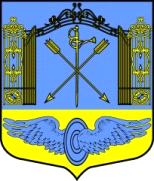 